§565-B.  Safety and health of students in public educational facilitiesThe board shall formulate and adopt reasonable rules to ensure safe and healthful conditions for students in public educational facilities.  The rules must address safety and health hazards created by the use of or exposure to equipment or material or the exposure to other conditions within the educational facility that minors would be prohibited from using or being exposed to in a work environment. The rules may include, but are not limited to, regulations of equipment, material and conditions found in vocational or technical education, scientific laboratories and shop class.  [PL 2001, c. 397, §1 (NEW).]The bureau shall enforce rules adopted under this section.  The bureau may provide the same technical assistance to the governing boards of public educational facilities as it provides to employers pursuant to section 42‑A and any other provision of this Title.  Public educational facilities are subject to the same rights of access and the governing boards of such facilities are subject to the same penalties as employers pursuant to chapter 3.  [PL 2001, c. 397, §1 (NEW).]Rules adopted pursuant to this section are major substantive rules as defined in Title 5, chapter 375, subchapter II‑A.  [PL 2001, c. 397, §1 (NEW).]SECTION HISTORYPL 2001, c. 397, §1 (NEW). The State of Maine claims a copyright in its codified statutes. If you intend to republish this material, we require that you include the following disclaimer in your publication:All copyrights and other rights to statutory text are reserved by the State of Maine. The text included in this publication reflects changes made through the First Regular and First Special Session of the 131st Maine Legislature and is current through November 1. 2023
                    . The text is subject to change without notice. It is a version that has not been officially certified by the Secretary of State. Refer to the Maine Revised Statutes Annotated and supplements for certified text.
                The Office of the Revisor of Statutes also requests that you send us one copy of any statutory publication you may produce. Our goal is not to restrict publishing activity, but to keep track of who is publishing what, to identify any needless duplication and to preserve the State's copyright rights.PLEASE NOTE: The Revisor's Office cannot perform research for or provide legal advice or interpretation of Maine law to the public. If you need legal assistance, please contact a qualified attorney.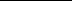 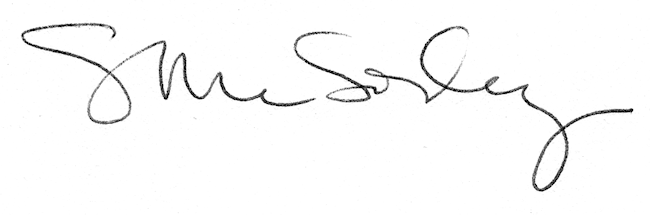 